Предмет «Логопедическая коррекция»с применением электронного обучения и дистанционных образовательных технологийКласс: 9-А (Демиров Александр)Ф.И.О. Селегень Оксана Алексеевна 3 неделя (21.04-25.04)Приложение 1Вставить по смыслу предлоги. Телеграммы.-- Вылетаю               Москвы.-- Встречайте                    7 часов вечера.-- Жду                вокзале.-- Продолжайте работать                     задачей. --                   землёй нашли интересные вещи.-- Подъедите               заводу.-- Читайте            животных.Приложение 2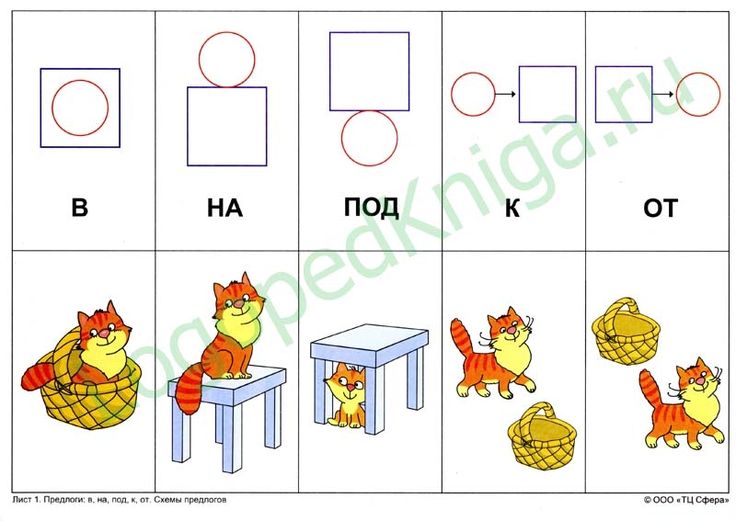 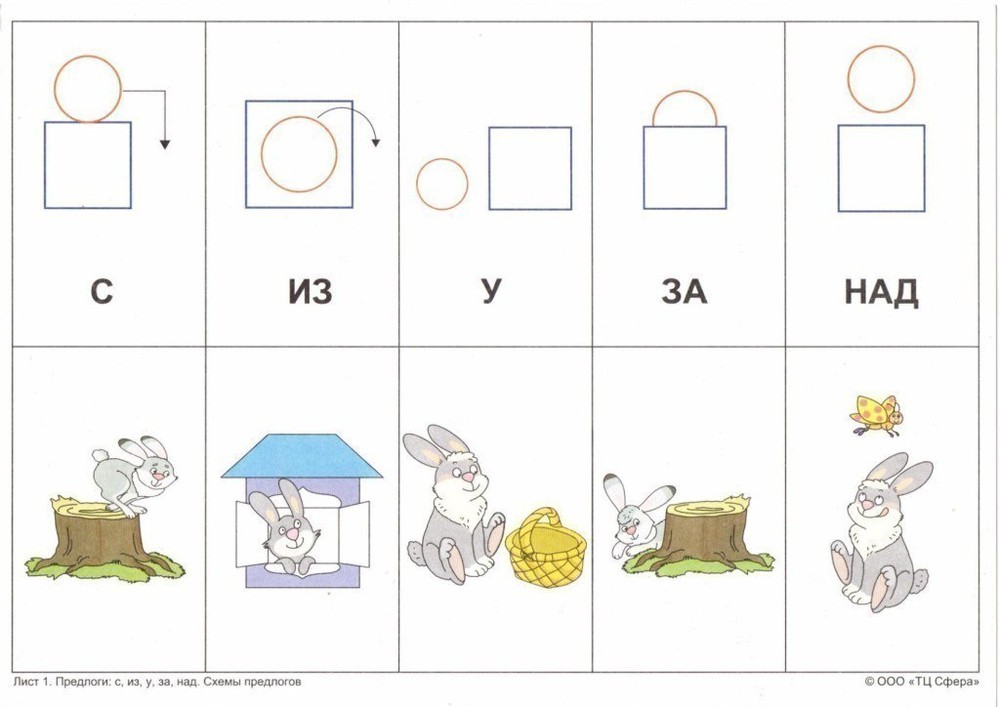 № п/пДатаРазделТемаФорма урока (с применением электронного обучения или дистанционных образовательных технологий)Содержание(задания для изучения)Текущий контрольТекущий контрольИтоговый контрольИтоговый контрольКонсультацияКонсультацияРазноуровневые домашние задания№ п/пДатаРазделТемаФорма урока (с применением электронного обучения или дистанционных образовательных технологий)Содержание(задания для изучения)формасрокиформасрокиформасрокиРазноуровневые домашние задания3025.04Части речиПредлоги.Электронное обучение1)Просмотреть презентацию на сайте школы (урок №30)Выполнить задания в презентации.2)Игра «Вставь предлог» (приложение 1)Работа по карточке (приложение 2)25.04--Вопросы по электронной почтеveligodskaya.ksyu@mail.ru25.0414.00